7月投资通讯一、资本市场发生了什么？本月股市在央行“双降”利好刺激下，略微有所冲高后即展开了大调整，在政府强有力的救市措施出台后，出现一波快速反弹，但月底再次走弱。上证综指收盘3363.73点，跌幅14.34%；深证成指收盘1964.39点，跌幅13.7%；中小板指数收盘8336.12点，跌幅9.71%；创业板指数收盘2539.84点，跌幅11.15%。本月A股市场实现上涨的品种主要是政府救市相关标的及少数低估值的大蓝筹，而前期涨幅较大的中小创和传统行业业绩较差的个股跌幅居前。本月A股市场涨幅超过100%的个股13支，涨幅200%的个股仅2支，集中在刚刚上市的新股当中。本月A股市场换手率超过200%的个股有20支，主要是次新股，经过拉升后，先知先觉的资金大肆出逃。二. SBL52民企指数，人人都说好本月SBL 52民企指数开盘722.07点，最高750.61点，最低601.39点，收盘624.85点，下跌97.22点，跌幅13.46%。SBL52指数与沪深同类指数表现对比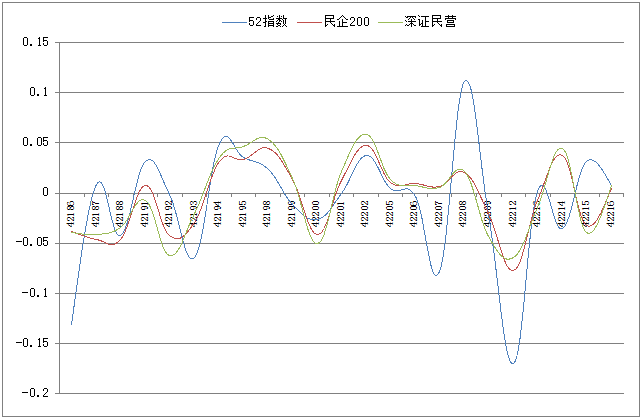 各指数风险收益特征对比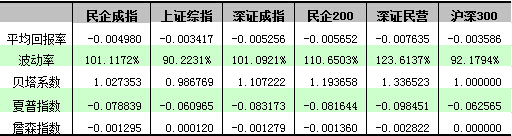 7月份，从平均回报率来看，SBL52中国民企成指较中证民企200、深证民营、深证成指这三个指数要好。SBL52中国民企成指的波动率仍然小于中证民企200、深证民营这两个同类指数，β系数也小于后两者，表现较为稳定。民企信息大观园深化改革释放“红利”民企成山东第一大出口贸易主体今年上半年,山东民营工业增加值增长9.4%,民间投资占比达到82.1%,民营企业已超过外资企业成为第一大出口贸易主体。山东省软件产业规模居全国第4位,在重大装备、高端材料、绿色制造等领域争取国家重点技改项目47个。山东省将服务业引导资金增加至4亿元。中石油牵手两家民企混改 油气上游垄断局面被打破近期，中石油已经牵手广汇能源和光正集团两家民企，在油气销售领域发力混改。需要一提的是，目前，新疆6个油气区块已经进入招标阶段，油气上游开始破垄断。近40家民企进军保险业自今年初开始，已有近40家民营企业“搭帮”进入保险领域。易联众昨日发布公告称，该公司联合6家民营企业成立人寿保险公司。据了解，该人寿保险注册资本为10亿元，合作方包括九鼎投资、飞天诚信、众信旅游、金杯电工等。阿里云中科院成立量子计算联合实验室 	 7月30日下午，阿里巴巴集团旗下阿里云宣布联合中科院成立一个全新的实验室，共同开展在量子信息科学领域的前瞻性研究，研制量子计算机。苏宁云商上半年净利3.45亿同比扭亏苏宁云商7月30日晚间披露业绩快报显示，公司2015年1-6月实现营业收入630.83亿元，同比增长23.32%；归属于上市公司股东的净利润3.45亿元，上年同期为-7.55亿元；基本每股收益0.05元。加速“全零售”战略步伐 国美拟112亿港元收购艺伟发展7月26日，国美电器宣布，拟收购其控股股东全资拥有的艺伟发展有限公司，即控股股东将非上市零售网络和供应链资产全部注入上市公司，交易总对价为112.68亿港元。业内人士表示，此次收购标志着国美进入全面深化全零售战略的新阶段，交易完成后，国美将完成全国网络的整体布局，覆盖范围将由269个城市拓展至436个城市。上海推12项任务支持跨境电商 将建立负面清单制度作为全国首批跨境电子商务试点城市之一，上海在7月28日公布了《促进本市跨境电子商务发展的若干意见》，这也是国务院上月发布鼓励跨境电商发展的“46号文”之后，首个推出响应政策的地区。酒仙网冲刺新三板7月29日，从事酒类电商业务的酒仙网宣布获得G轮融资5亿元，同时启动新三板挂牌进程。酒仙网董事长郝鸿峰向中国证券报记者表示，该笔融资是公司6年来获得的第7笔融资，也是金额最大的一笔。目前酒仙网累计通过股权融资14.3亿元。四、7月份中概股情况中概股7月现状： A股市场在7月份继续下挫，中概股也没能扛住。在美上市中资股彭博指数在7月份累计下跌8.2%，创下自2014年1月以来的最大单月跌幅。从个股来看，网秦股价在7月份累计下跌32%，在中资股彭博指数成分股中表现最差。窝窝团股价在7月份累计下跌近47%至4.22美元，今年4月上市时窝窝团的发行价为10美元。 7月，全球市场一片狼藉，除了欧洲主要股市维持小幅向上走势，大宗商品的跌幅达到两位数，其中布伦特原油跌幅达到17%，也是今年以来跌得最惨的一个月。 中概股市场整体表现不佳，中概股企业的“归心”依旧未改。A股出现一场波澜壮阔的“动荡”之后，依然远比海外市场的估值要高，这被认为是中概股私有化回归的重要支撑点。与此同时，一些已经提出私有化的中概股公司，也在加速私有化退市的进程。就在7月份，曾经的“B2C电商第一股”麦考林宣布其董事会已收到来自南京商圈网和Leading Capital发出的初步非约束性收购要约。中概股回归进展7月9日当当网和欢聚时代分别以ADS$7.812和ADS$68.5宣布私有化邀约与一个月前因羡慕暴风科技在A股市场获得高估值而加入“回归”大军的中概股不同，这时恰逢A股遭遇史无前例的快速连续下跌。A股的下跌不仅令众多创业板公司的估值在短短几周时间内被“打回原形”，但此轮A股暴跌或在某种程度上还为中概股的私有化提供了降低成本、加快进程的机会。对于未上市VIE企业而言，可选择先登陆新三板，如近期互动百科、百姓网均宣布已完成拆除VIE，并拟于下半年正式挂牌新三板 7月27日,学大教育(NYSE:XUE)宣布,将以3.5亿美元的交易价格从纽约证券交易所退市。学大教育将以每股美国存托股ADS$5.5的价格收购买家持有的全部已发行普通股。	7月26日,银润投资召开第七届董事会第四十二次会议,审议通过了《关于公司非公开发行A股股票框架性方案的议案》。框架方案中,公司拟以本次非公开发行募集的资金约23亿元用于收购美国纽约交易所上市公司学大教育。同时,董事会逐项审议通过关于签署附条件生效的《合并协议》、《VIE终止协议》、《支持协议》的议案。 7月31日，被市场视为中概股“回归潮”开端案例的分众传媒，正谋划放弃借壳宏达新材，转投战略新兴板实现回归国内资本市场。北京获冬奥会举办权之受益中概股 	7月31日，北京获得冬奥会举办权，一批中外旅游股受益，其中去哪儿由于总部设立在北京，且兼具在海外纳斯达克上市等多重因素，将成为受益最大的中概股。 原因有以下几点：从2013年开始去哪儿便已成为中国最大的机票销售平台，目前，去哪儿国际机票对全球航点城市的覆盖率已达99%。由于持续的高速增长，去哪儿酒店已经获得业内第二的地位。　　事实上，国内旅游类APP的发展模式，是由去哪儿一手创建的。有很多个第一：第一个覆盖多平台的旅游类APP；第一个解决移动端支付的旅游类APP；第一个可以以在手机上直接订酒店的旅游类APP；以及第一个建立酒店夜销模式的旅游类APP；第一个平台化的旅游类APP。由于界面清晰简捷，利于消费者操作，去哪儿旅行APP一直是业内“被抄袭”的对象。随着去哪儿成为百度地图界面上酒店产品的唯一供应商，用户可以点击地图上的酒店进行浏览并完成预定。股市方面，自从7月27日中国A股周一的收盘跌幅创下8年来之最后，美市中概股开盘即下挫4.5%，其中红筹股和科技板块的跌势尤为沉重。但，7月31日北京获得冬奥会举办权后，去哪儿当日开盘即迎来小幅上涨。五、七月份投资者需要注意什么？1. 后市展望本月在政府联系强力救市后出现了一波快速而猛烈的拉升，但最终遭遇前期套牢盘压力而再次走弱，空头气氛再次弥漫。目前市场信心不足，场外资金迟迟不愿入场，仅剩场内存量资金博弈，谨防持续阴跌，操作上，超跌后可少量买入，逢反弹卖出，短线操作；重点关注前期调整幅度较大、基本面较好的各行业龙头股，也可关注部分优质次新股。2.重点个股点评三诺生物（300298）：国内血糖仪龙头，积极扩张医疗服务，27元以下可积极关注。中兴通讯（000063）：A股通信设备行业龙头，多项新兴产业布局有望受到资本市场的持续关注，中线跌破17元以下后可积极建仓。天士力（600535）：国内中药龙头企业，中线40元以下安全边际较高。大族激光（002008）：国内激光应用龙头，中线21元以下可给予关注。 奥瑞金（002701）：A股金属包装龙头，业绩平稳增长，分红慷慨，短期产能利用率高，且仍在扩产，有助于确保中期业绩的持续增长，中线25元以下可积极关注。宏发股份（600885）：国内继电器龙头企业，成立机器人公司加快自动化装备水平升级；近期走势非常强势，后市若有调整，可在30元以下逐步逢低吸纳。万向钱潮（000559）：国内汽车零部件龙头，业绩稳步增长，万向电动车注入是最主要看点；中线12元以下可积极关注。新宙邦（300037）：国内锂电池电解液和电容化学品龙头，新建产能将陆续释放；中线若能跌破25元，可给予关注。六、投资心得作为操盘手，有两点需要注意。第一是关于心态，要时刻保持冷静，来面对盘中由各种不确定因素带来的极端走势，尤其是在操作失误后，不要心浮气躁，妄图立马把失去的补回来，这样往往会连续犯错、无法挽回。最好的方法是头脑放空，暂时忘记这次失败，待心情平静下来后继续操作并总结过错。第二是关于仓位，控制风险是操盘中最值得注意的，控制仓位能更好的控制风险，一般不建议满仓操作，涨了自然好，要是下跌那可就麻烦了。留的青山在，不怕没柴烧，给自己留条后路。